.Intro 16 comptesPosition Sweetheart    Face à L.O.D.Les pas de l'homme et de la femme sont de type identique[1-8] walk, walk, shuffle, side, together, shuffle[9-16] step, pivot ¼ turn, shuffle cross, side rock step, shuffle crossLâcher main G de l’homme et G de la femmeBras D de l’homme passe au dessus de la tête de la femmePosition indienne inversé - Face a ILODLe tag 2 ici[17-24] ¼ turn left, ¼ turn left, shuffle cross, side rock step, shuffle crossLâcher main D de l’homme et main G de la femmeLe bras G de l’homme passe au dessus de la tête de la femmePosition indienne - Face à OLOD[25-32] side, together, shuffle, side, behind, shuffle ¼ turn leftRetour position de départ face LODLes tags 1 iciTag 1 : Rocking chair (après la 1ere routine et après la 3eme routine)Tag 2 : side, behind, ¼ turn step, step  (a la 6eme routine faire les 16er comptes et ajouter le tag)Over The Moon (P) (fr)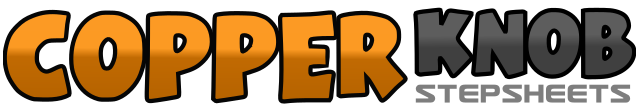 .......Compte:32Mur:0Niveau:Danse de partenaire - Débutant.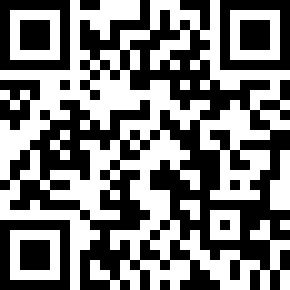 Chorégraphe:Stéphane Dubé (CAN) & Christine Coté (CAN) - Juillet 2019Stéphane Dubé (CAN) & Christine Coté (CAN) - Juillet 2019Stéphane Dubé (CAN) & Christine Coté (CAN) - Juillet 2019Stéphane Dubé (CAN) & Christine Coté (CAN) - Juillet 2019Stéphane Dubé (CAN) & Christine Coté (CAN) - Juillet 2019.Musique:Over the Moon - The Bellamy BrothersOver the Moon - The Bellamy BrothersOver the Moon - The Bellamy BrothersOver the Moon - The Bellamy BrothersOver the Moon - The Bellamy Brothers........1-2marche PD avant – marche PG avant3&4shuffle PD,PG,PD5-6PG a gauche, PD a coté du PG7&8shuffle PG,PD,PG1Marche PD en avant21/4 tour gauche3&4shuffle PD croisé devant PG vers la gauche5-6PG à gauche – retour sur PD7&8shuffle PG croisé devant PD vers la droite1¼ de tour gauche PD en arrière2¼ de tour gauche PG à gauche3&4shuffle PD croisé devant PG vers la gauche5-6PG à gauche – retour sur PD7&8shuffle PG croisé devant PD vers la droite1-2PD a droite – PG a coté du PD3&4shuffle PD,PG,PD en avançant5-6PG à gauche – PD croisé derrière PG7&8shuffle ¼ vers la gauche PG,PD,PG1-2PD en avant – retour PG3-4PD en arrière – retour PG1-2PD a droite – PG croisé derrière PD3-4¼ de tour a droite et PD devant – PG devant